DOLNÍ PODLUŽÍ – HORNÍ PODLUŽÍ – JIŘETÍN POD JEDLOVOUPODTOLŠTEJNSKÝ OBŠŤASTNÍK ŘÍJEN 2019   POZVÁNKY NA SPORTOVNÍ, KULTURNÍ A SPOLEČENSKÉ AKCE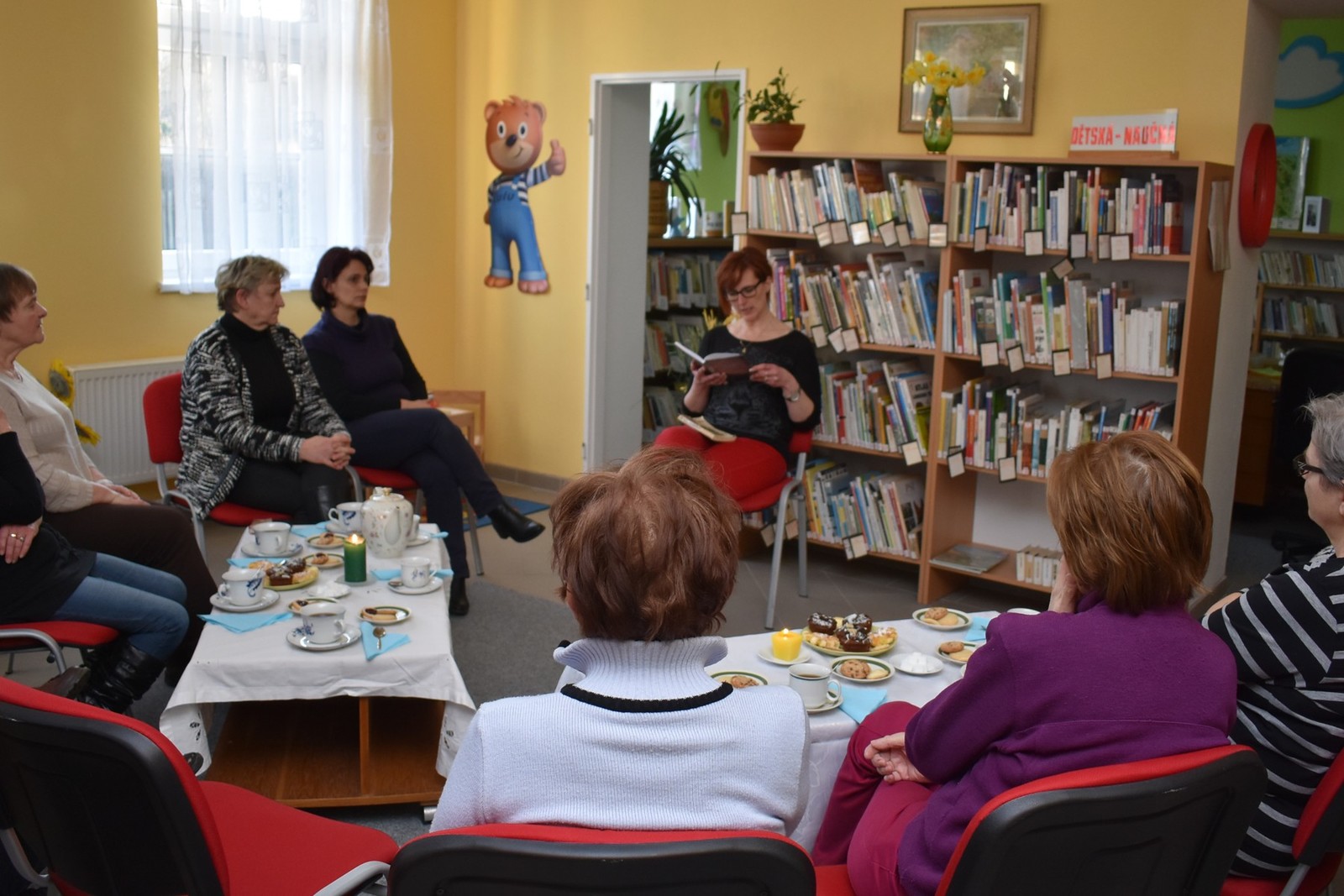 Šálek voňavého čaje + hezká kniha = chvíle příjemné pohody.ZVEME VÁSZA NABÍDKOU PROGRAMŮ V OBCÍCH  PODTOLŠTEJNSKA:Programy:Sobota 5. 10. od 14:00 h.DOBA LEDOVÁ – PODLUŽSKÁOdpoledne pro děti v duchu života člověka neandertálského se soutěžemi, táborákem a vařením v kotlíku.Dolní Podluží - na koupališti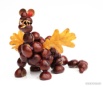 Sobota 5. 10. od 16:00 h.SK SLOVAN JIŘETÍN POD JEDLOVOU - SK BŘEZINYMistrovské fotbalové utkání 7. kola Okresního přeboru dospělých.Jiřetín pod Jedlovou – fotbalové hřištěSobota 5. 10. od 17:00 h.VIII. PODVEČER SE STAROSTOUBeseda při kávě o obecních záležitostech na téma: Jiřetínské aktuality - co přineslo léto -  připravujeme akce do rozpočtu roku 2020.  Občanské připomínky a podněty vítány.Jiřetín pod Jedlovou – Spolkový dům (Náměstí Jiřího č. p. 36)Výstavy:JOSEF ZOSER – KRAJINAAutorská fotografická tvorba z toulek přírodní i městskou krajinou.Výstava je přístupná na telefonické dojednání na č. 603 887 907.Jiřetín pod Jedlovou – galerie V Podstávce (Náměstí Jiřího č. 129)Pořad pravidelných bohoslužeb v Jiřetíně p. J.středa v 16:30 h. – kostel Nejsvětější Trojice
neděle v 9:15 h. – kostel Nejsvětější TrojiceVážení pořadatelé sportovních, kulturních a společenských akcí pro veřejnost! Působíte v oblasti Dolního Podluží, Horního Podluží či Jiřetína pod Jedlovou a máte zájem o publikování vaší pozvánky? O vašich listopadových akcích rádi zveřejníme informace, které zašlete do neděle 27. října 2019 na adresu martin.louka@seznam.cz . Na stejné adrese si každý zájemce může také objednat pravidelné bezplatné zasílání programového přehledu na svou domácí elektronickou adresu. Pro využití v internetové nabídce programů rádi přijmeme také fotografie z akcí i krajinné dokumenty z  Podtolštejnska. 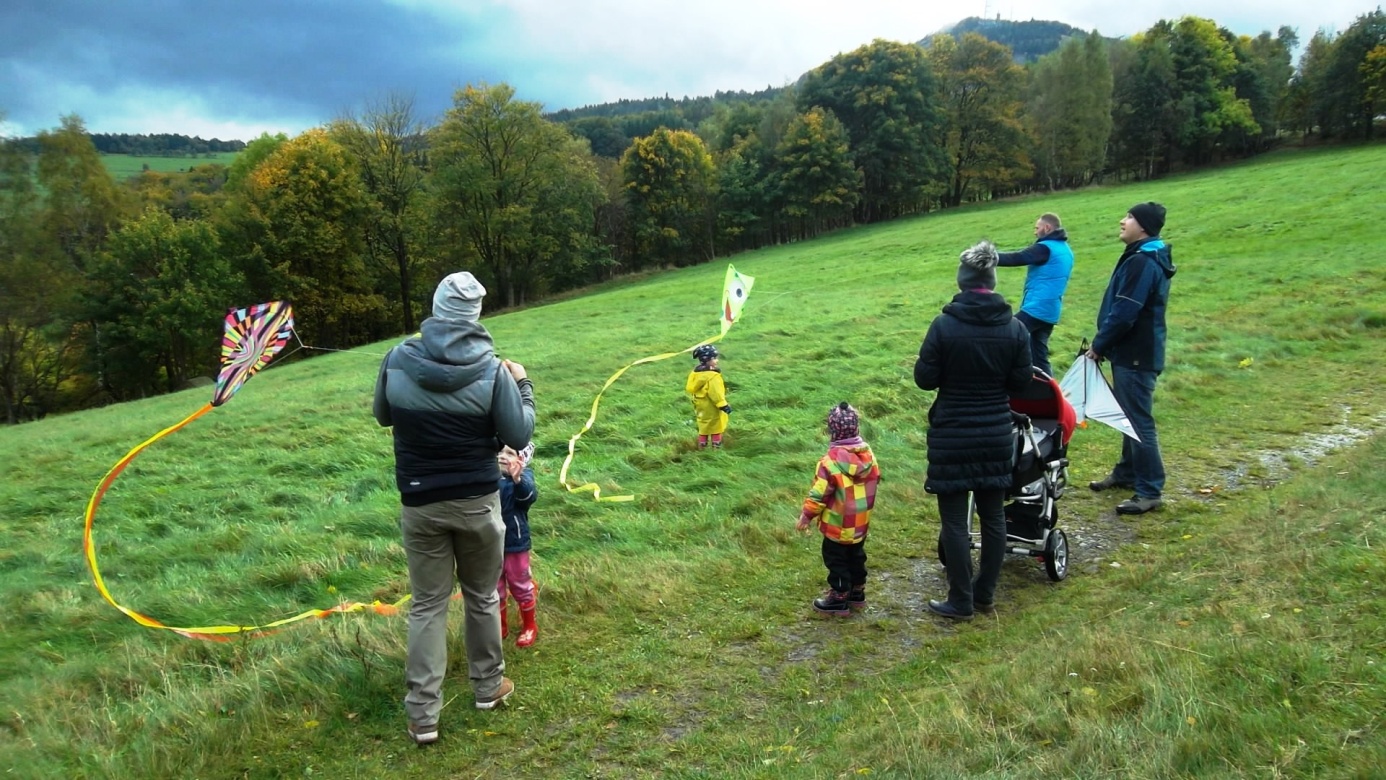 Na větrných lukách u Dračích dubů. Hezké babí léto přeje PODTOLŠTEJNSKÝ OBŠŤASTNÍK 